От шума за окном проснувшись на заре,Испуганный Степан спросонья догадался,Что это наглый волк к соседу в хлев забралсяИ режет у него скотину на дворе."Я думал, что тебя, Петрович, дома нет,С укором поутру встречал его сосед.Что ж ты с ружьем на улицу не вышел?Волк ночью у меня теленка уволок!"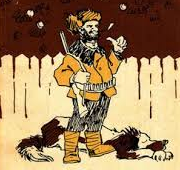 "А я намаялся и спал без задних ног!Зевнул в ответ Степан. - Я ничего не слышал..."Урок тому сей басней дан,Кто глух и слеп к соседским бедам.Но может ведь иной СтепанСам стать Степановым соседом.